Additional file 6: Difference in median LOS between during and pre-intervention (left), and between post- and pre-intervention (right).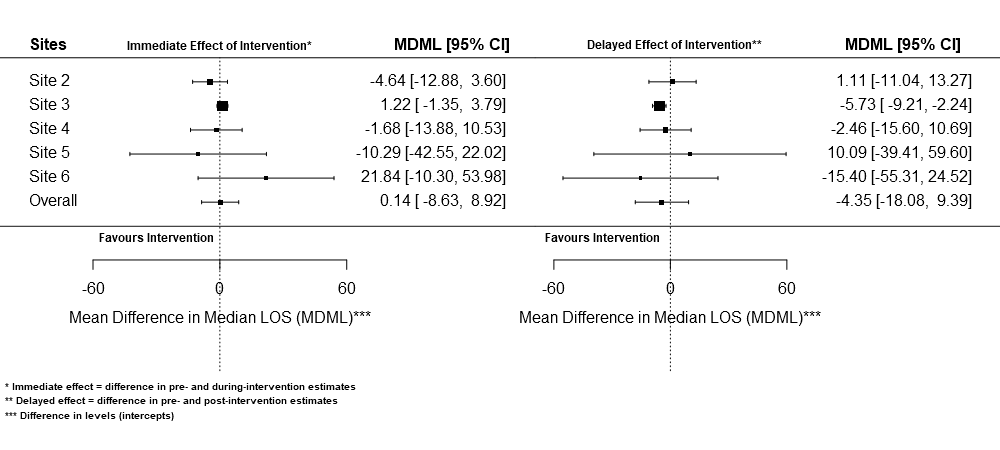 